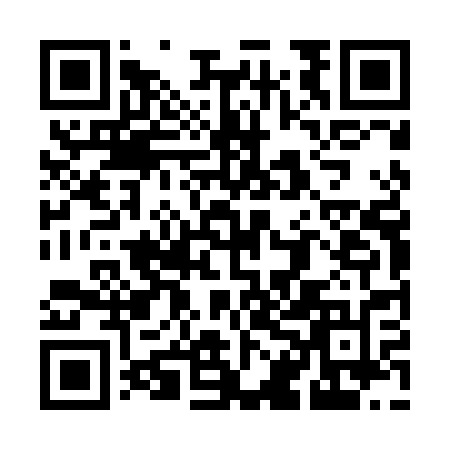 Ramadan times for Galowo, PolandMon 11 Mar 2024 - Wed 10 Apr 2024High Latitude Method: Angle Based RulePrayer Calculation Method: Muslim World LeagueAsar Calculation Method: HanafiPrayer times provided by https://www.salahtimes.comDateDayFajrSuhurSunriseDhuhrAsrIftarMaghribIsha11Mon4:194:196:1712:033:525:515:517:4112Tue4:164:166:1412:033:545:525:527:4313Wed4:144:146:1212:033:555:545:547:4614Thu4:114:116:1012:023:575:565:567:4815Fri4:084:086:0712:023:585:585:587:5016Sat4:064:066:0512:024:006:006:007:5217Sun4:034:036:0212:014:016:026:027:5418Mon4:004:006:0012:014:036:046:047:5619Tue3:573:575:5712:014:046:066:067:5820Wed3:553:555:5512:014:066:076:078:0021Thu3:523:525:5212:004:076:096:098:0322Fri3:493:495:5012:004:096:116:118:0523Sat3:463:465:4712:004:106:136:138:0724Sun3:433:435:4511:594:126:156:158:0925Mon3:403:405:4311:594:136:176:178:1226Tue3:373:375:4011:594:156:186:188:1427Wed3:343:345:3811:584:166:206:208:1628Thu3:313:315:3511:584:176:226:228:1929Fri3:283:285:3311:584:196:246:248:2130Sat3:253:255:3011:584:206:266:268:2331Sun4:224:226:2812:575:227:287:289:261Mon4:194:196:2512:575:237:307:309:282Tue4:164:166:2312:575:247:317:319:313Wed4:134:136:2112:565:267:337:339:334Thu4:094:096:1812:565:277:357:359:365Fri4:064:066:1612:565:287:377:379:386Sat4:034:036:1312:565:307:397:399:417Sun4:004:006:1112:555:317:417:419:448Mon3:563:566:0912:555:327:427:429:469Tue3:533:536:0612:555:347:447:449:4910Wed3:503:506:0412:545:357:467:469:52